проектАДМИНИСТРАЦИЯВИЛЕГОДСКОГО МУНИЦИПАЛЬНОГО ОКРУГААРХАНГЕЛЬСКОЙ ОБЛАСТИРАСПОРЯЖЕНИЕ07.06.2023                                                                                                             № 221-рп с. Ильинско-ПодомскоеО выявлении правообладателя ранее учтенного объекта недвижимостиВ соответствии со статьей 69.1 Федерального закона от 13 июля 2015 года       № 218-ФЗ «О государственной регистрации недвижимости», в результате проведения мероприятий по выявлению правообладателей ранее учтенных объектов недвижимости:1. В отношении жилого дома с кадастровым номером 29:03:031901:280, расположенного по адресу: Архангельская область, Вилегодский район, д. Подомо, д. 5, в качестве его правообладателя, владеющего данным жилым домом на праве собственности, выявлен Патрушев Николай Александрович, ХХ.ХХ.ХХХХ года рождения, паспорт гражданина Российской Федерации серия ХХ ХХ номер ХХХ ХХХ, выдан ХХ.ХХ.ХХХХ г. Вилегодским РОВД, СНИЛС ХХХ-ХХХ-ХХХ-ХХ, зарегистрированный по адресу: Архангельская область, Вилегодский район,                         д. Подомо, д. 5.2. Право собственности Патрушева Николая Александровича на указанный в пункте 1 настоящего распоряжения жилой дом подтверждается на основании выписки из похозяйственной книги № 3, лицевой счет № 69, выданной Ильинской сельской администрацией от 27.10.1998 (зарегистрировано в Вилегодском БТИ,                   о чем сделана запись в реестровой книге от 10.10.1998 № 1-2/28-347).3. Отделу имущественных отношений Управления финансово-экономической деятельности и имущественных отношений администрации Вилегодского муниципального округа Вилегодский район Архангельской области осуществить действия по внесению необходимых изменений в сведения Единого государственного реестра недвижимости.4. Контроль за исполнением настоящего распоряжения возложить                         на заместителя главы администрации, начальника Управления финансово-экономической деятельности и имущественных отношений администрации Вилегодского муниципального округа Н.А. Байбородина.5. Настоящее распоряжение вступает в силу со дня его подписания.Глава Вилегодского муниципального округа                                              О.В. АникиеваАКТ ОСМОТРАздания, сооружения или объекта незавершенного строительства привыявлении правообладателей ранее учтенных объектов недвижимости07.06.2023									                               № 6Настоящий акт составлен в результате проведенного 07 июня 2023 года                     в 08 ч. 45 мин., осмотра объекта недвижимости (здания) жилого дома,                                         с кадастровым номером: 29:03:031901:288, расположенное по адресу: Архангельская область, р-н. Вилегодский, д. Подомо, д. 5, комиссией по выявлению правообладателей ранее учтенных объектов недвижимости, утвержденной Распоряжением администрации Вилегодского муниципального округа Архангельской области от 30.03.2023 года № 91-р в составе:Байбородина Николая Александровича, заместителя главы администрации, начальника Управления финансово-экономической деятельности и имущественных отношений, председателя комиссии; Юдиной Анастасия Анатольевна, ведущего специалиста отдела имущественных отношений Управления финансово-экономической деятельности и имущественных отношений, секретарь комиссии и членов комиссии; Захаровой Александры Владимировны, начальника отдела имущественных отношений Управления финансово-экономической деятельности и имущественных отношений; Захарова Сергея Александровича, начальника отдела жилищно-коммунального хозяйства Управления инфраструктурного развития Администрации Вилегодского муниципального округа; Осокиной Ирины Леонидовны, начальника отдела земельных отношений Управления финансово-экономической деятельности и имущественных отношений; Осмотр произведен в отсутствии лица, выявленного в качестве правообладателя указанного ранее учтенного объекта недвижимости. При осмотре   осуществлена   фотофиксация   объекта   недвижимости. Материалы фотофиксации прилагаются. Осмотр проведен в форме визуального осмотра.В результате проведенного осмотра установлено, что ранее учтенный объект недвижимости не прекратил существование.Приложение на 1 л. в 1 экз.Подписи членов комиссии:Председатель комиссии:               ____________________ Н.А. БайбородинСекретарь комиссии:                     ____________________ А.А. ЮдинаЧлены комиссии:                           ____________________ А.В. Захарова                                                         ____________________ С.А. Захаров                                                         ____________________ И.Л. ОсокинаПриложениек акту осмотра здания, сооруженияили объекта незавершенного строительствапри выявлении правообладателя ранееучтенных объектов недвижимости от 07.06.2023Жилой дом, расположенный по адресу: Архангельская область, р-н. Вилегодский, д. Подомо, д. 5.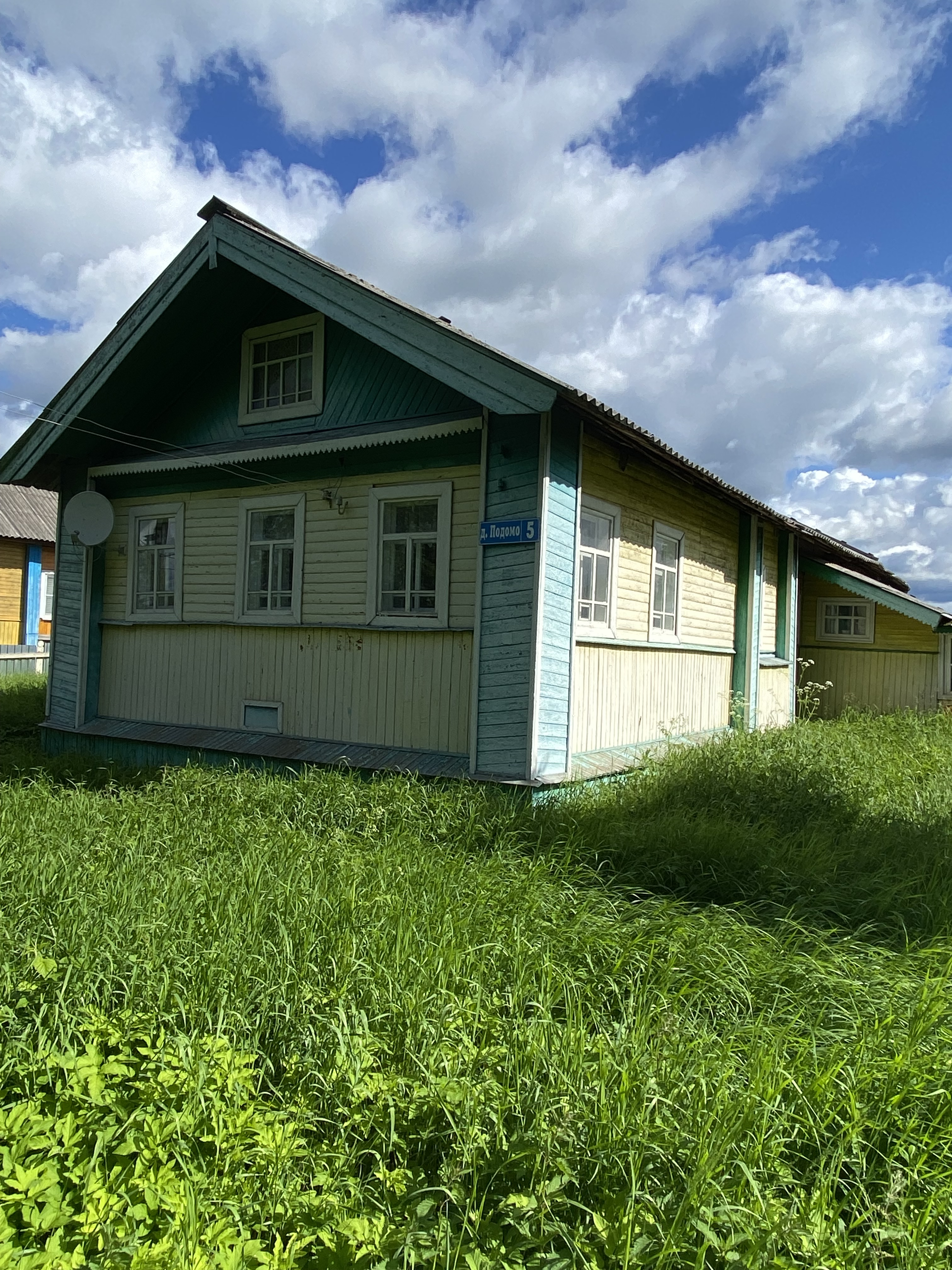 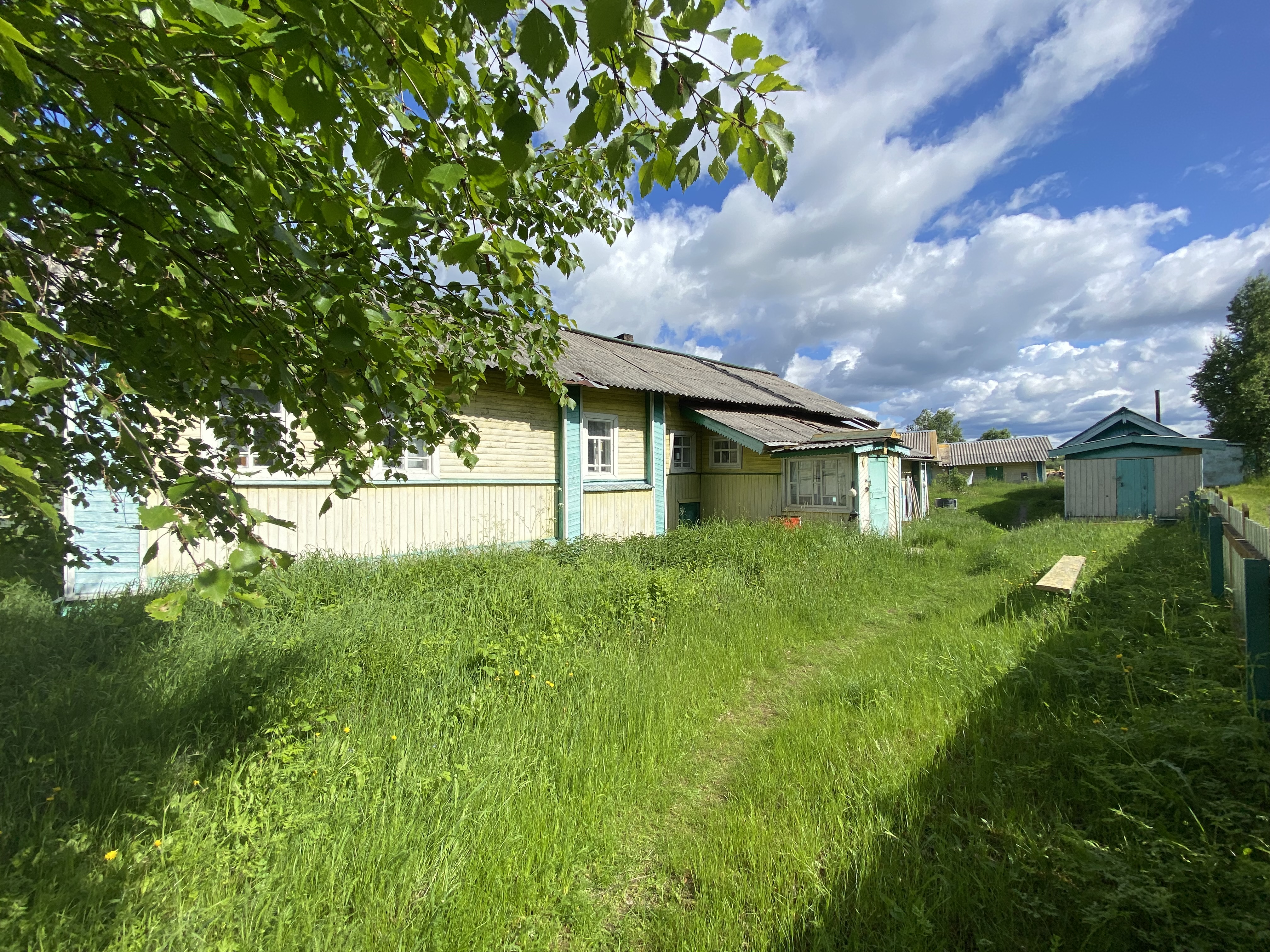 